12 июля День русской косовороткиВ любой стране и у каждого народа важной частью образа нации, государства и культуры является своя традиционная национальная одежда.12 июля,в рамках Года культурного наследия народов России, в рамках проекта Спировское лето, цикла мероприятий "Цветик семицветик",прошла игровая программа "Русская косоворотка". Хороводы,песни, забавы и...конечно же богатыри в косоворотках. Юныым участником мероприятия предоставилась возможность примерить на себя русский мужской наряд, прикоснуться к традициям русского народа.Мероприятие проводится в рамках Года культурного наследия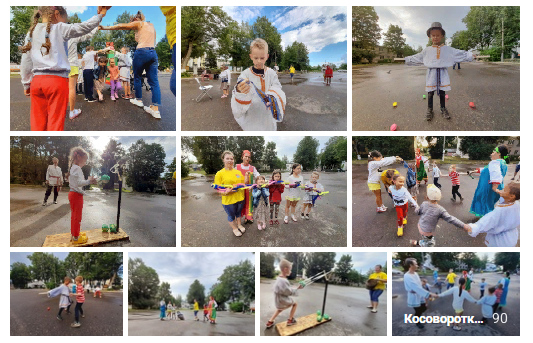 